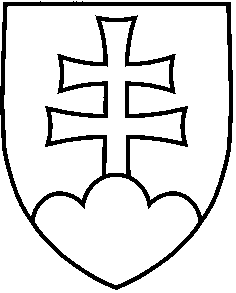 NÁVRHUZNESENIE VLÁDY SLOVENSKEJ REPUBLIKYč. ...z ...Návrh poslancov Národnej rady Slovenskej republiky Petra ANTALA a Edity PFUNDTNER na vydanie zákona, ktorým sa mení a dopĺňa zákon Národnej rady Slovenskej republiky č. 182/1993 Z. z. o vlastníctve bytov a nebytových priestorov a o zmene a doplnení niektorých zákonov v znení neskorších predpisov (tlač 975)Číslo materiálu:Predkladateľ: podpredseda vlády a minister financií Slovenskej republikyVládaA.	súhlasís návrhom poslancov Národnej rady Slovenskej republiky Petra ANTALA a Edity PFUNDTNER na vydanie zákona, ktorým sa mení a dopĺňa zákon Národnej rady Slovenskej republiky č. 182/1993 Z. z. o vlastníctve bytov a nebytových priestorov a o zmene a doplnení niektorých zákonov v znení neskorších predpisov (tlač 975) s pripomienkami prijatými na rokovaní vlády;B.	poveruje  predsedu vlády Slovenskej republikyoznámiť stanovisko vlády predsedovi Národnej rady Slovenskej republiky.Vykoná:	predseda vlády Slovenskej republikyNa vedomie:	predseda Národnej rady Slovenskej republiky